Reglur um úthlutun styrkja til aðgerða gegn ofbeldi 1. gr.
Forsendur og markmið.Stjórnvöld munu veita 25 m.kr. í styrki til verkefna sem miða eiga að því að draga úr heimilisofbeldi og ofbeldi gegn börnum. Styrkirnir eru einn liður í aðgerðum stjórnvalda til þess að bregðast við afleiðingum Covid-19 faraldursins.  2. gr.
Skipulag.Aðgerðateymi sem skipað er af dómsmálaráðherra og félags- og barnamálaráðherra hefur það hlutverk að meta umsóknir og leggja fram tillögur til ráðherranna um veitingu styrkja. Styrkir geta að hámarki numið 75% af áætluðum heildarkostnaði verkefnis. 
3. gr.
Styrkir.Styrkir eru veittir til afmarkaðra verkefna með áherslu á:almenna vitundarvakningu um ofbeldi gegn börnum og heimilisofbeldi,eflingu þjónustu og stuðningsúrræða vegna ofbeldis,stuðning við þróun og framkvæmd annarra verkefna er varða ofbeldi. Sérstök áhersla er lögð á verkefni sem huga að viðkvæmum hópum, þar með talið börnum, konum af erlendum uppruna, öldruðum og fötluðu fólki. Einnig er litið sérstaklega til verkefna sem falla að verkefnum í áætlun um aðgerðir gegn ofbeldi og afleiðingum þess fyrir árin 2019-2022 og í þingsályktun um forvarnir gegn kynferðislegu og kynbundnu ofbeldi og áreitni, ásamt áætlun fyrir árin 2021–2025.   
4. gr.
Umsóknir.Í umsókn skal eftirfarandi koma fram:Nákvæm lýsing á verkefni, markmiðum þess og þýðingu fyrir umsækjanda og aðra. Hvaða aðilar vinna að verkefninu og verkaskipting ásamt upplýsingum um forsvarsmenn.Staðfesting og undirrituð gögn frá samstarfsaðilum, ef við á. Fjárhagsáætlun, þar sem koma m.a. fram upplýsingar um áætlaðan kostnað, tekjur, hlutdeild annarra í kostnaði við verkefnið og styrkfé sem verkefnið hefur hlotið eða hefur sótt um.Tíma- og verkáætlun.Lýsing á því hvernig árangur verkefnisins verður metinn.Áætlun um kynningu niðurstaðna og sýnileika verkefnis.Unnt er að sækja um á íslensku jafnt sem ensku
5. gr.
Úthlutun.Aðgerðateymi gerir tillögu til ráðherra um úthlutun og ráðstöfun fjár til verkefna. Tillögurnar fela í sér almenna lýsingu á framkvæmd og málsmeðferð við tillögugerðina. Ráðherrar taka ákvörðun um styrkveitingar á grundvelli framkominna tillagna. Tilkynna skal öllum umsækjendum um afgreiðslu umsóknar. Félagsmálaráðuneytið fer með umsýslu styrkúthlutunar. Heimilt er að binda styrkveitingar skilyrðum og gera samninga við styrkþega er stuðla að eðlilegri framvindu þeirra verkefna sem styrkt eru. Í þeim tilvikum kemur styrkur ekki til greiðslu nema að uppfylltum þessum skilyrðum. Í því skyni er heimilt að krefja styrkþega um skýrslur um framvindu þess verkefnis sem styrkt er. Lokagreiðsla styrkfjár kemur að jafnaði ekki til greiðslu fyrr en við skil til félagsmálaráðuneytisins á gögnum sem gerð er krafa um hverju sinni, svo sem greinargerð um framgang verkefnis.Nöfn styrkþega, upplýsingar um verkefnin og styrkupphæðir verða birtar á vefum ráðuneytanna.
6. gr.
Upplýsingagjöf, uppgjör og endurskoðun.Styrkþegum er skylt að kynna félagsmálaráðuneytinu stöðu verkefnis. Verði brestur á að ráðist sé í verkefni, tefjist framkvæmd þess úr hófi eða verði önnur skilyrði sem styrkveiting kann að vera bundin ekki uppfyllt innan eðlilegra tímamarka teljast forsendur brostnar. Áskilur ráðuneytið sér þá rétt til að ógilda styrkveitinguna og krefja styrkþega um endurgreiðslu á greiddum styrk, að hluta til eða í heild sinni, ásamt kostnaði við innheimtu.Ef sýnt þykir að styrkfé hafi ekki verið, eða verði ekki nýtt í þeim tilgangi sem ætlað var, getur ráðuneytið krafist þess að styrkurinn verði endurgreiddur í heild eða að hluta. Áður en ákvörðun um slíkt er tekin skal styrkþega gefinn kostur á að lýsa viðhorfi sínu til málsins.Að verkefni loknu skal styrkþegi kynna ráðuneytinu árangur og niðurstöður með skriflegri skýrslu eða á annan hátt sem getið er um í styrksamkomulagi.
7. gr.
Gildistaka.Reglur þessar öðlast gildi við birtingu þeirra og gilda einungis fyrir úthlutun styrkja til aðgerða gegn ofbeldi. Reykjavík, 15. júní 2020

      Ásmundur Einar Daðason					Áslaug Arna Sigurbjörnsdóttir     félags- og barnamálaráðherra					  dómsmálaráðherraGissur Pétursson							            Haukur Guðmundsson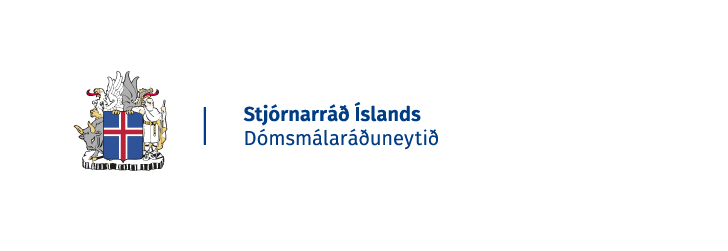 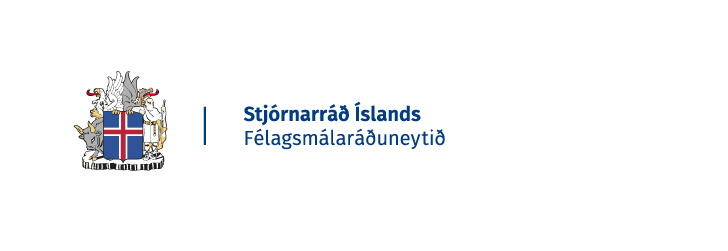 